intermediate_lesson_21_halloween_games_part_2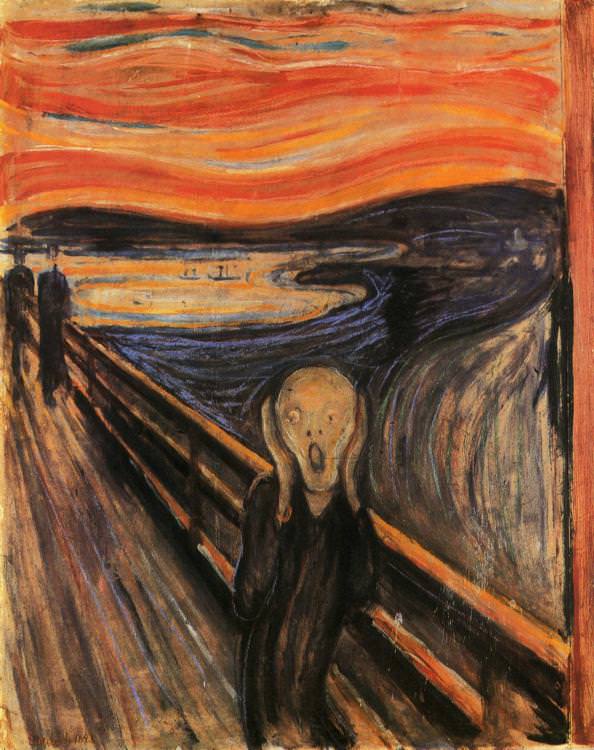 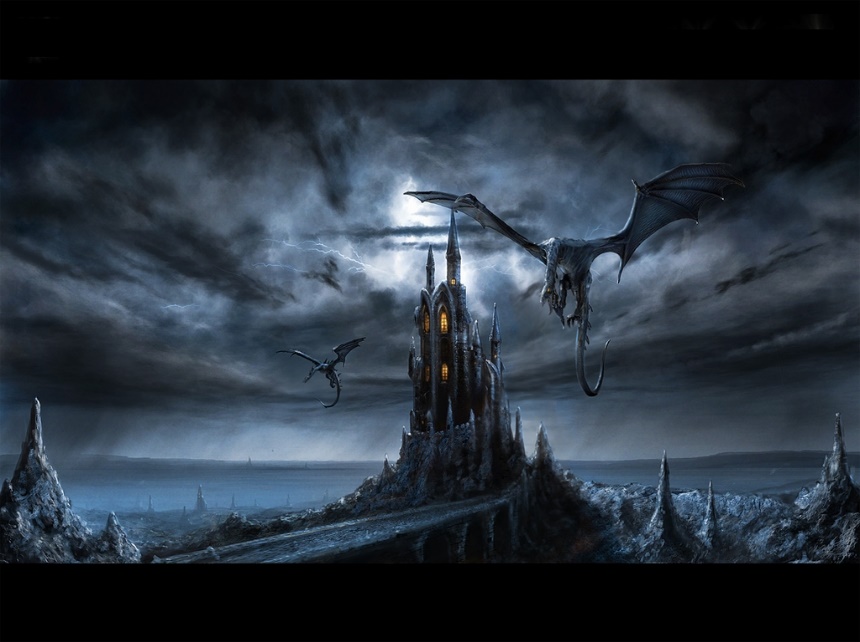 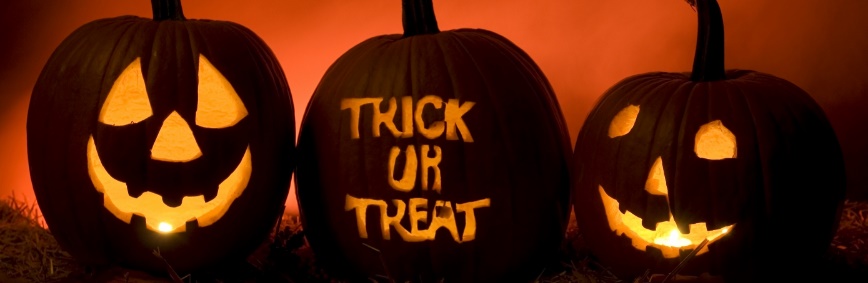 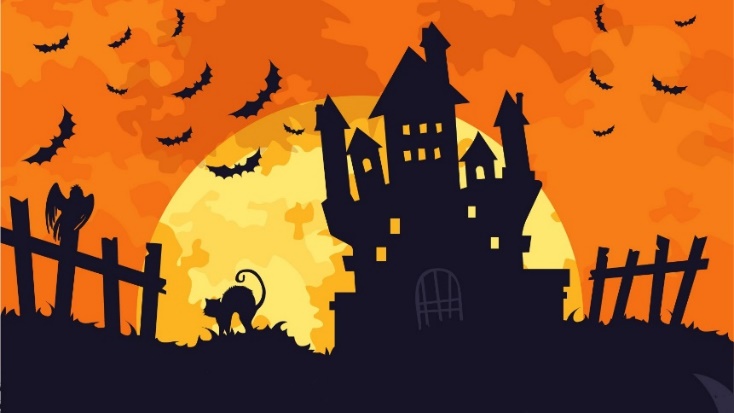 Exercise 1Watch the presentation with Halloween related vocabulary(presentation)Exercise 2Describe  the following wordsWitchMummySpiderSkullBroomLanternWerewolfPoisonPumpkinVampire Superstition Exercise 3Listen to the text and fill in the gaps while listeninghttps://eslholidaylessons.com/10/halloween.html door - horror - easily - trick – common - part - knock - pagan  - rootsHalloween is celebrated on October the 31st every year. It originated from a  1)____  holiday and the Christian holiday of All Saints’ Day. The name Halloween is a shortened version of All Hallows’ Eve. Today, it is more of a fun day for children and has largely lost its religious 2)_____. Halloween is probably most famous in the U.S.A. Irish immigrants took it to America in the mid-1600s and it slowly spread across the country. Halloween is not celebrated in many countries around the world although many people know about it. Some Christians are not so happy that people celebrate Halloween. Halloween has many 3) _____ identifiable symbols. The colors orange and black are widely used. In particular, orange pumpkins and fires and black witches, cats and costumes are 4) ______ features of this day. One of the biggest Halloween activities is trick-or-treating. This is when children 5) _____ on doors and ask for a small gift. If they don’t get anything, they’ll play a 6)_____ on the person who opens the 7) ____. Food also plays a big 8) ____ of Halloween. Toffee apples are very popular and so is anything made from pumpkin. Halloween is also a popular topic for Hollywood. Many 9) _____ movies have been made about it. Because of this, Halloween is now known in many countries that never actually celebrate it.Exercise 4Match the following phrases from the articleExercise 5Answer the questionsWhen is Halloween celebrated?13 October31 October1 NovemberWhat are the special colours of Halloween?a)  purple and orangeb) white and orangec) black and orangeWhat is a Jack-o-Lantern made of?pumpkincucumberpotatoThe festival of Halloween marks the end of summer.
 the end of autumn.
 the end of winter.A witch flies on a board.
 broom.
 cat.Who brought Halloween to America? English immigrants
 German immigrants
 Irish immigrantsWhat aren't supernatural creatures? princesses
 fairies
 witchesWhat do children say when the knock at the door on Halloween? Trick or Treat
 Trick or Money
 Trick or BeatWhich creatures abound during Halloween? black rats
 white mice
 black catsWhat is potion? a liquid with magic powers
 a mixture of dried flowers
 something to eatExercise 6Rebuild the sentences, so that they make sense1) was / Celtic / Halloween/ originally/ a / festival 2)  dress / Some / at / up / in/ costumes/  Halloween/ children. 3) Jack O’ Lanterns/ for / make/ Some/ people/ Halloween.4) One/ Halloween/ of / activities/ trick-or-treating/ the/  biggest/ is.5) At / children/ Halloween/ on / knock / and/ doors/ ask / a / small / for /gift.Exercise 7Make up a spooky story using the following wordscastle -  broom – ghost – spade – noise – midnight – closet – plates – path – worms 1.It originated from aIt originated from aa.a.of All Hallows’ Eveof All Hallows’ Eve2a shortened versiona shortened version3.Irish immigrants tookIrish immigrants tookb.b.deaddead4.it slowly spreadit slowly spreadc.c.pagan holidaypagan holiday5. festival of the5. festival of thed.d.it to Americait to Americae.e.across the countryacross the country